Sesión 2Hoy comprenderemos un poema y conoceremos las rimas. Nota: Lea todo al estudiante.Hoy vamos a escuchar un nuevo poema, y recordaremos que en los poemas existen palabras que rima, es decir su sonido final o sílaba final es el mismo al verso anterior. Escuchemos el siguiente poema e identifiquemos qué palabras riman o suenan igual en su último sonido o sílaba final: (Léaselo al estudiante cuantas veces sea necesario).rejas largasrabo cortitocorre y saltamuy ligeritoRespuesta: Las palabras que rima son cortito y ligerito por que terminan en los mismos sonidos finales: ito. Repitamos: cortito - ligerito.¿De quién nos habla este poema?Respuesta: El poema nos de alguien que tiene orejas largas y rabo cortito.¿Qué haceRespuesta: Corre y salta muy ligerito¿De quién se hablará en este poema? (Espere a que el estudiante responda).Respuesta: Se habla de un conejo, porque los conejos tienen las orejas largas, el rabo corto, corren y saltan.Vamos a practicar….Escucha el siguiente poema e identifica las rimas: Un pollito amarillitoPuso la gallinan huevo chiquitito nació un pollitoodo amarillito¿Qué palabras pudiste encontrar que rimaran? Lo vuelvo a leer.¿Qué palabras pudiste encontrar que rimaran?(Esperar que el estudiante responda) Respuesta: Las palabras que riman son chiquitito, pillito y amarillito.Encerrémoslas en el texto.Sigamos con la lectura:Como una bolitae suave algodón, l pollito gallinitael color pasión.¿Qué palabras pudiste encontrar que rimaran? Lo vuelvo a leer.¿Qué palabras pudiste encontrar que rimaran?(Esperar que el estudiante responda).Respuesta: Las palabras que riman son bolita con gallinita y algodón con pasión.Encerrémoslas en el texto.¿De quién se habla en el poema? (Esperar la respuesta del estudiante).Respuesta: En el poema se habla de una gallina.¿Qué hizo la gallina? (Esperar la respuesta del estudiante).Respuesta: La gallina puso un huevo.¿Cómo era  pollito de la gallina? (Esperar la respuesta del estudiante).Respuesta: El pollito de la gallina era todo amarillito.Lea de corrido el poema al estudiante y comente lo que le llamó la atención a él y usted.Dibuja la parte del poema que más te gustó: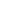 Sugerencias para el día:Junto al estudiantes realice juegos verbales con palabras cotidianas para formar rimas, ejemplo ¿Qué palabra rima con bañera? Respuesta: Bañera rima con juguera.